Федеральное государственное бюджетное образовательное учреждение высшего образования 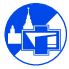 «МОСКОВСКИЙ ГОСУДАРСТВЕННЫЙ УНИВЕРСИТЕТ ИМЕНИ М.В.ЛОМОНОСОВА»ФИЗИЧЕСКИЙ ФАКУЛЬТЕТИНДИВИДУАЛЬНЫЙ УЧЕБНЫЙ ПЛАН АСПИРАНТАП Л А Н
научно-исследовательской деятельности аспиранта
1 года обучения кафедры физики колебаний
Иванова Петра Сидоровича
на осенний семестр 2020-21 уч. годаЗав. кафедрой							 (Вятчанин С.П.)					(подпись синей ручкой)Научный руководитель						 (Биленко И.А.)					(подпись синей ручкой)Аспирант								 (Иванов П.С.)					(подпись синей ручкой)ПЛАНПЛАНПЛАНПЛАН№п/пСодержание работыПланируемыесроки выполненияПланируемыесроки выполненияВерифицируемый результат, подтверждающий выполнение работы(собранная экспериментальная установка, лабораторный журнал или файлы с результатами измерений, подготовленная публикация, иной документ или раздел НКР)№п/пСодержание работыначалоконецВерифицируемый результат, подтверждающий выполнение работы(собранная экспериментальная установка, лабораторный журнал или файлы с результатами измерений, подготовленная публикация, иной документ или раздел НКР)1.Обзор литературы по теме …Октябрь 2020 г.Декабрь 2020 г.Раздел НКР «Обзор методов …»2.Измерение спектров …Октябрь 2020 г.Декабрь 2020 г.Файлы с измеренными спектрами3.…Октябрь 2020 г.Декабрь 2020 г.…